Lesson 10: Center Day 2Let’s measure the length of objects.Warm-up: True or False: Adding within 100Is each statement true or false?
Be prepared to explain your reasoning.10.2: Centers: Choice TimeChoose a center.How Close?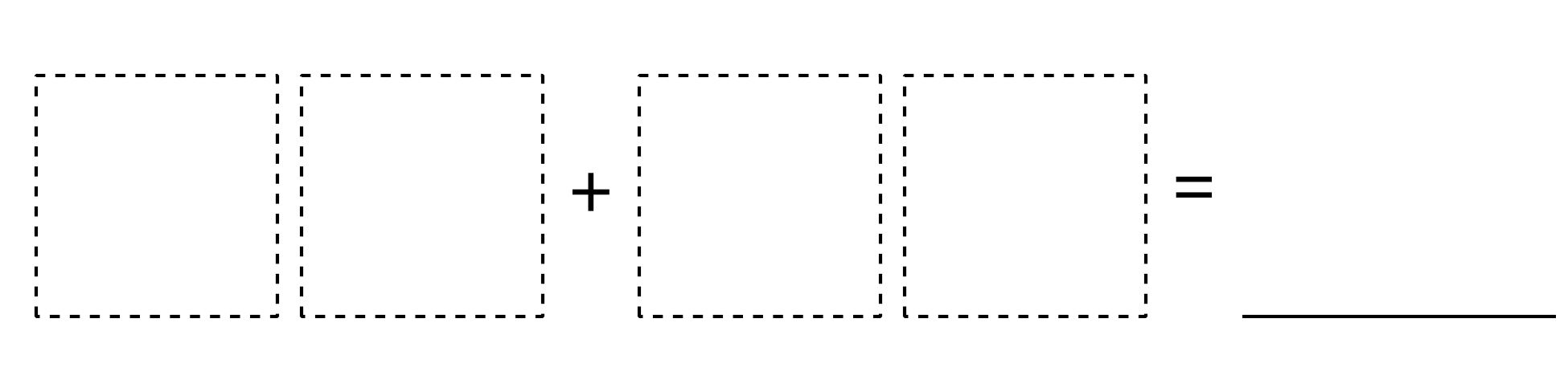 Target Numbers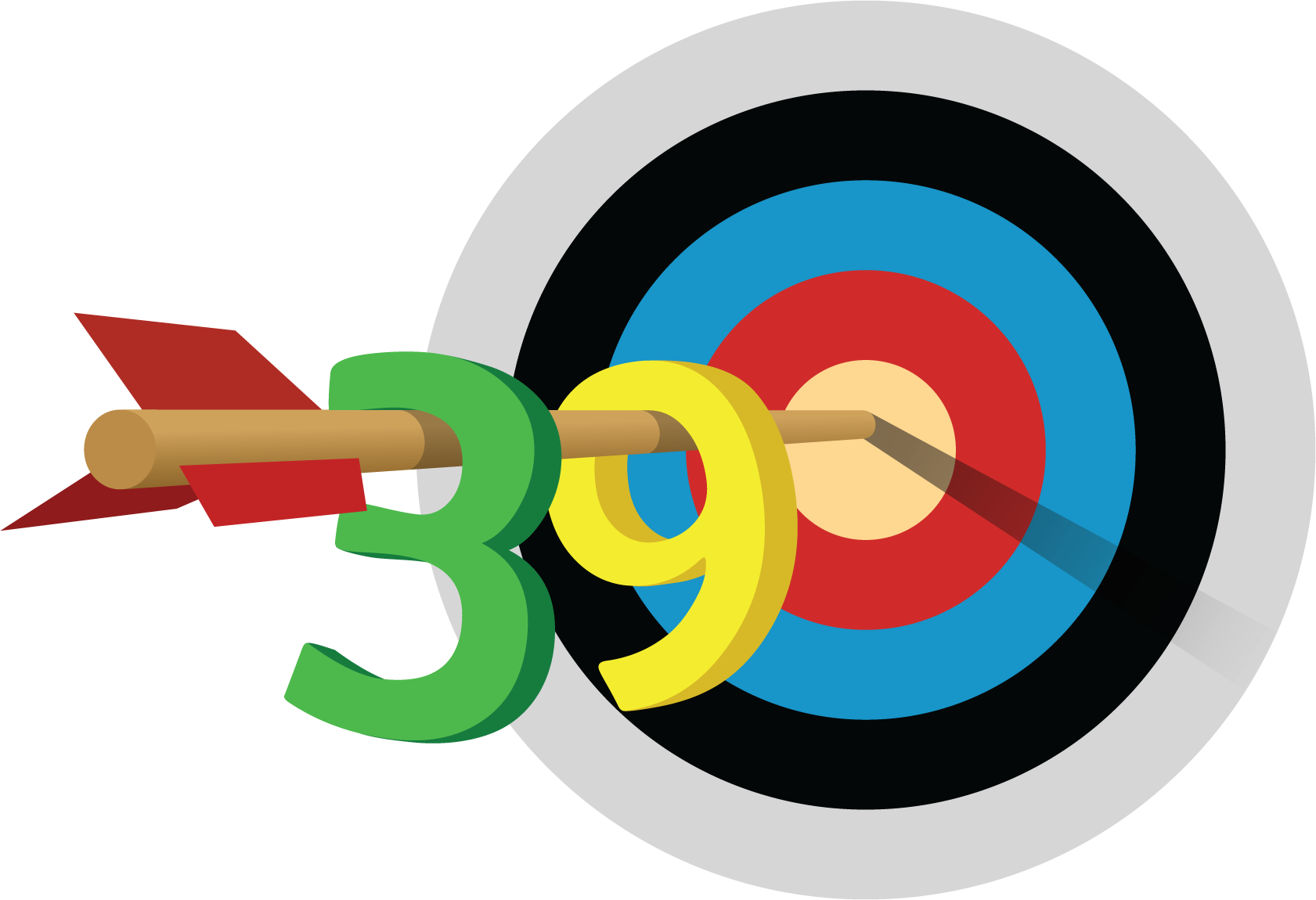 Five in a Row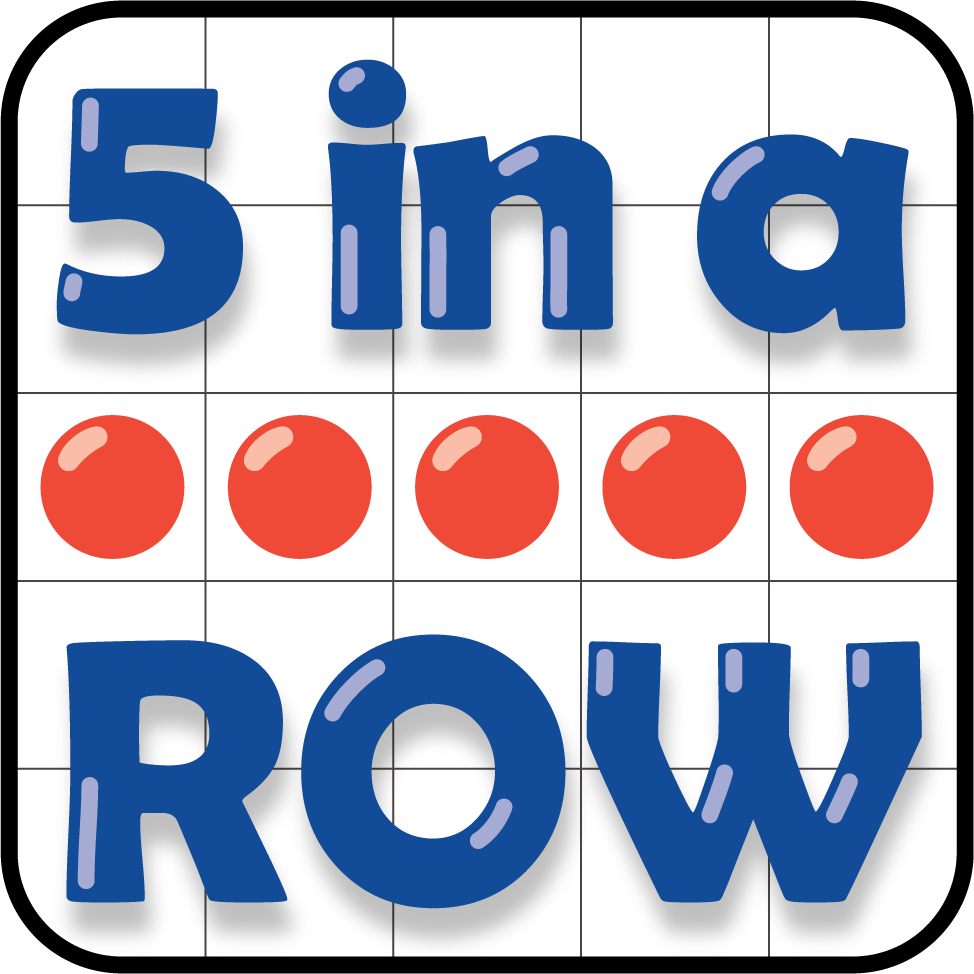 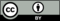 © CC BY 2021 Illustrative Mathematics®